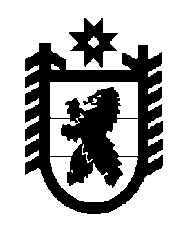 Российская Федерация Республика Карелия    РАСПОРЯЖЕНИЕГЛАВЫ РЕСПУБЛИКИ КАРЕЛИЯВнести в состав Межведомственной экспертной комиссии при Главе Республики Карелия по рассекречиванию документов, находящихся на хранении в государственном казенном учреждении Республики Карелия «Национальный архив Республики Карелия» (далее – Комиссия), утвержденный распоряжением Главы Республики Карелия от 15 июня 2011 года № 185-р (Собрание законодательства Республики Карелия, 2011, № 6, ст. 866; 2013, № 1, ст. 59; № 10, ст. 1827; 2014, № 4, ст. 577; № 6, 
ст. 1031; 2016, № 3, ст. 490; № 5, ст. 1012), следующие изменения:1) включить в состав Комиссии Томчик А.А. – заместителя Министра культуры Республики Карелия, назначив ее заместителем председателя Комиссии;2) указать новую должность Брун Г.Т. – первый заместитель Руководителя Администрации Главы Республики Карелия, председатель Комиссии; 3) исключить из состава Комиссии Алипову Ю.Б.Временно исполняющий обязанности
Главы Республики Карелия                                                  А.О. Парфенчиковг. Петрозаводск5 июня 2017 года№ 248-р